ALŪKSNES PIRMSSKOLAS IZGLĪTĪBAS IESTĀDE „SPRĪDĪTIS”PASĀKUMU PLĀNS - JANVĀRIS 2019      /Ziemas mēnesis/                                            1.                                                               2.  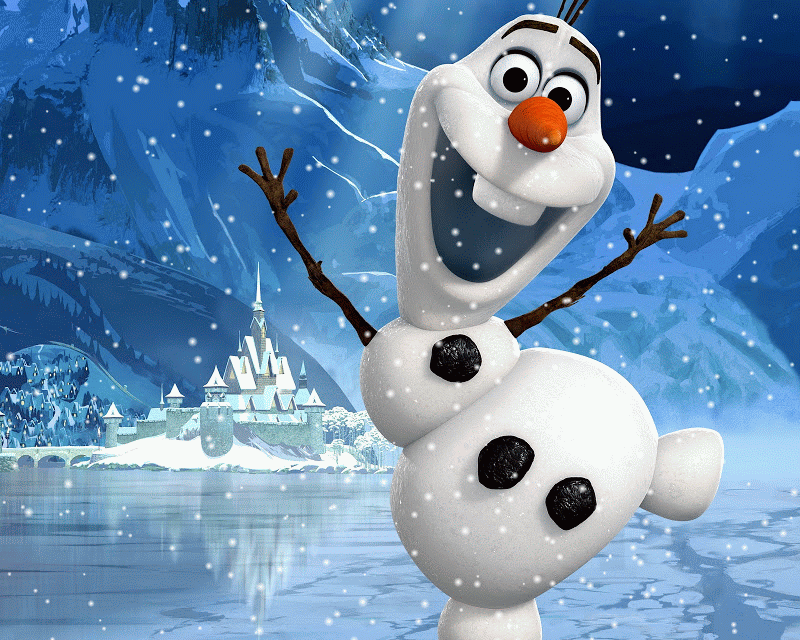                                                   3.                                               4.                                       7.                                           8.                                                                  9.13.00 Pedagogu informatīvā sanāksme/M.Voska, A. Apine/                                                 10.                                              11. 10.00 – 17.00 Mobilais Veselības aprūpes centrs /S.Miezīte, D.Nāgele/                                     14.                                            15.                                                                   16.13.30 Sanāksme skolotāju palīgiem, saimnieciskajiem darbiniekiem/K.Černomirdina, A. Apine /                                                                                                                                     17.Labā prakse PII “Mazputniņš” pie D.Orlovas, I.Skudras /S.Strakša, U.Liepiņa, S.Drunka, L.Mihailova/                                            18.                                     21.21.-25. Pasaules Sniega dienas aktivitātes Iestādē /J.Tetere -Teterovska/                                            22.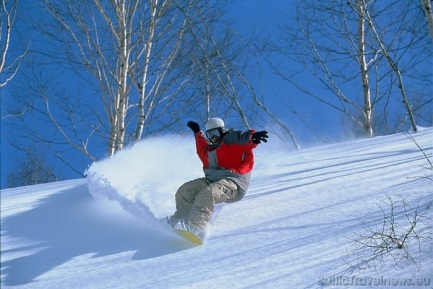                                                                    23.13.00 Pedagogu informatīvā sanāksme/M.Voska, A. Apine/                                                  24.Labā prakse PII “Pienenīte” pie D.Jaunzemas /S.Strakša, M.Rezgoriņa, A.Šneidere, G.Bojāre, S.Apšusala,L.Petrosjana – Golubeva, I.Frunza/                                            25.9.00 PII Vadītāju seminārs ANV /M.Voska/                                     28.                                          29.                                                                  30.      Karnevāls :9.30 1.,2.,7.,8.,6.,9.gr.10.15 3.,4.,5.,10.,11.gr. /V.Vērdiņa, L.Berkule, J.Tetere – Teterovska, G.Selga, I.Frunza, I.Ratsepa/13.00 Pedagogu metodiskā sanāksme/M.Voska, A. Apine/                                                       31.          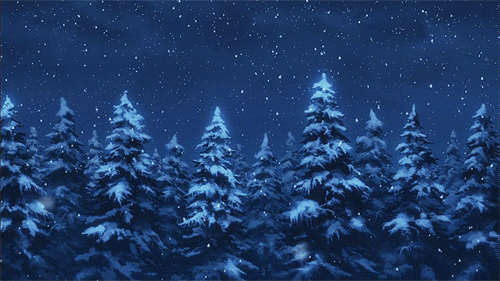 Drošības tēma-„Dažādi palīdzības dienesti”                                 Janvāris, februāris: individuālās sarunas ar vecākiem Drošības tēma-„Dažādi palīdzības dienesti”                                 Janvāris, februāris: individuālās sarunas ar vecākiem Drošības tēma-„Dažādi palīdzības dienesti”                                 Janvāris, februāris: individuālās sarunas ar vecākiem Drošības tēma-„Dažādi palīdzības dienesti”                                 Janvāris, februāris: individuālās sarunas ar vecākiem Drošības tēma-„Dažādi palīdzības dienesti”                                 Janvāris, februāris: individuālās sarunas ar vecākiem 